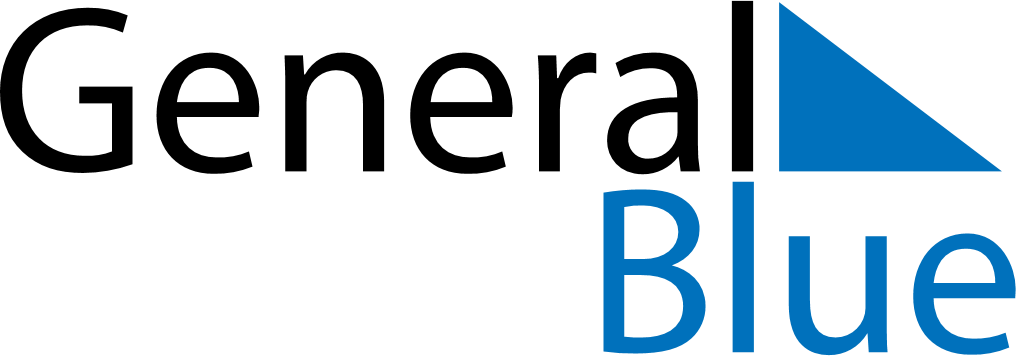 July 1595July 1595July 1595July 1595July 1595SundayMondayTuesdayWednesdayThursdayFridaySaturday12345678910111213141516171819202122232425262728293031